9 декабря – Международный день борьбы с коррупцией. Инициатором учреждения дня выступила Генеральная Ассамблея Организации Объединенных Наций с целью  привлечения общественного внимания к проблеме коррупции во всем мире, предупреждение этого социального зла и борьба с ним. 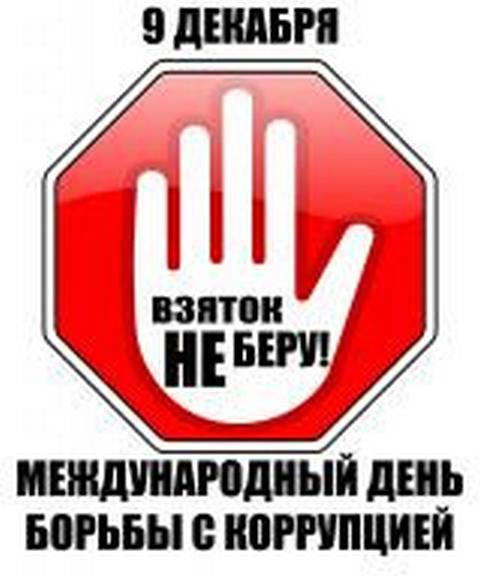 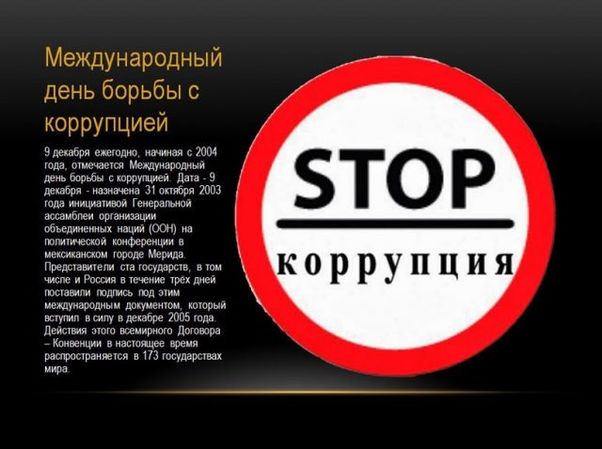 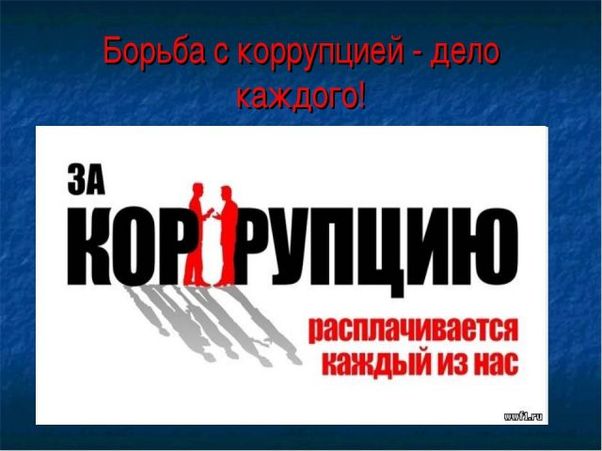 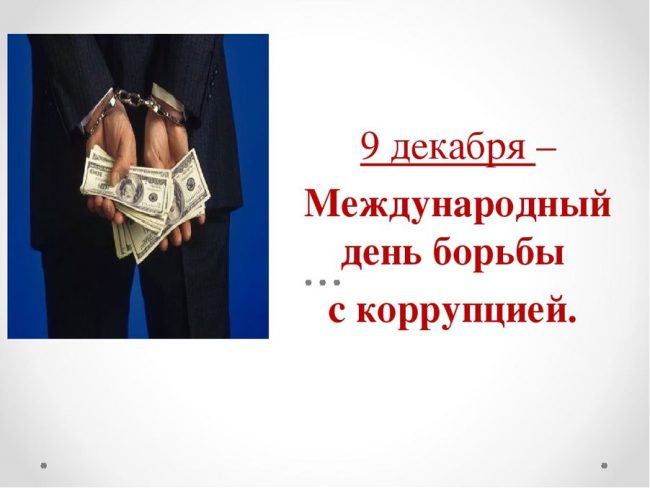 